              BARNEHAGERUTEN 2022/2023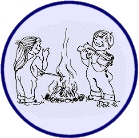 Barnehageåret 2022/2023 varer fra og med 8 august 2022 til og med 4 august 2023MÅNEDDAG/DATOMERKNADERAUGUSTMandag 8. august 8 august9 augustOppstart nytt barnehageårPlanleggingsdager -Barnehagen er stengtSEPTEMBER15 septemberForeldremøteOKTOBER 24 oktoberKursdag – bh. StengtSu-møteNOVEMBERDESEMBERFredag 23 des.Planleggingsdag – barnehagen er stengtJul- og nyttårsaften  er barnehagen stengt!JANUARMandag 2 januarOppstart etter jul.         FEBRUARKursdag?Dato kommerBarnehagen stengt.          APRIL Onsdag 5 aprilPåske (6-10 april)Barnehagen stenger kl. 12.00 onsdag før skjærtorsdag.MAI  19 mai 30 maiPlanleggingsdag bh. Stengt.Evalueringsdag – barnehagen stengt.JUNIDugnad Uke 24Dato kommer.Foreldremøte for nye foreldre.JULIUke 28 , 29,  30(10/7 – 28/7)Fellesferie -Barnehagen stengt 